ТУРИСТСЬКО-РЕКРЕАЦІЙНІ РЕСУРСИ УКРАЇНИкурс за виборомперший (бакалаврський) рівень вищої освіти2021/2022 н. р.курс 1, семестр IІПРО КУРСЗавдання курсу спрямовані на формування ґрунтовних знань з сучасних наукових концепцій, теорій, методів дослідження туристсько-рекреаційних ресурсів, розуміння їх сутності як основи туристсько-рекреаційного потенціалу території.В рамках курсу студенти вивчають туристсько-рекреаційні ресурси України, знайомляться з основними природними, природно-антропогенними, історико-культурними, сакральними, подієвими туристичними ресурсами регіонів України.ЗМІСТ КУРСУЛекційна частина курсу передбачає такі теми:Предмет і зміст дисципліни «Туристсько-рекреаційні ресурси України».Класифікація туристсько-рекреаційних ресурсів.Природні та природно-антропогенні туристсько-рекреаційні ресурси України.Суспільні туристсько-рекреаційні ресурси України.Подієві та міфологічні туристичні ресурси України.Практична частина курсу передбачає розвиток навичок:пошуку, оброблення та аналізу інформації з різних джерел для проведення досліджень туристсько-рекреаційних ресурсів України;характеристики регіональних особливостей туристсько-рекреаційного потенціалу України;моніторингу, інтерпретації, аналізу та систематизації туристичної інформації щодо туристсько-рекреаційних ресурсів України;презентації туристичного інформаційного матеріалу.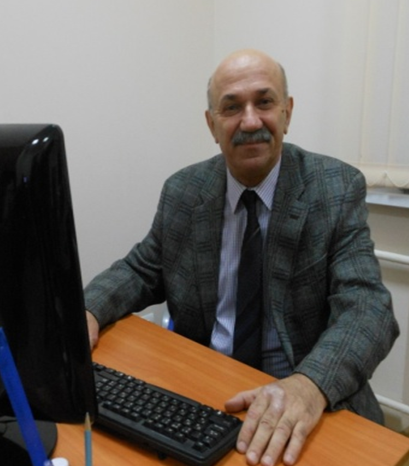 ПРО КУРСЗавдання курсу спрямовані на формування ґрунтовних знань з сучасних наукових концепцій, теорій, методів дослідження туристсько-рекреаційних ресурсів, розуміння їх сутності як основи туристсько-рекреаційного потенціалу території.В рамках курсу студенти вивчають туристсько-рекреаційні ресурси України, знайомляться з основними природними, природно-антропогенними, історико-культурними, сакральними, подієвими туристичними ресурсами регіонів України.ЗМІСТ КУРСУЛекційна частина курсу передбачає такі теми:Предмет і зміст дисципліни «Туристсько-рекреаційні ресурси України».Класифікація туристсько-рекреаційних ресурсів.Природні та природно-антропогенні туристсько-рекреаційні ресурси України.Суспільні туристсько-рекреаційні ресурси України.Подієві та міфологічні туристичні ресурси України.Практична частина курсу передбачає розвиток навичок:пошуку, оброблення та аналізу інформації з різних джерел для проведення досліджень туристсько-рекреаційних ресурсів України;характеристики регіональних особливостей туристсько-рекреаційного потенціалу України;моніторингу, інтерпретації, аналізу та систематизації туристичної інформації щодо туристсько-рекреаційних ресурсів України;презентації туристичного інформаційного матеріалу.ВИКЛАДАЧВАСИЛЬЧУКВОЛОДИМИР МИКОЛАЙОВИЧ доктор історичних наук, професор, професор кафедри психології, педагогіки і туризмуvladimir_vasyl@ukr.netЗАГАЛЬНА ТРИВАЛІСТЬ КУРСУ:3 кредити ЄКТС/90 годинаудиторні – 30 годинсамостійна робота – 60 годин МОВА ВИКЛАДАННЯ:українськаПОПЕРЕДНІ УМОВИ ДЛЯ ВИВЧЕННЯ ДИСЦИПЛІНИ:курс адаптований для студентів, що навчаються за різними ОПФОРМА ПІДСУМКОВОГО КОНТРОЛЮ:залікПРО КУРСЗавдання курсу спрямовані на формування ґрунтовних знань з сучасних наукових концепцій, теорій, методів дослідження туристсько-рекреаційних ресурсів, розуміння їх сутності як основи туристсько-рекреаційного потенціалу території.В рамках курсу студенти вивчають туристсько-рекреаційні ресурси України, знайомляться з основними природними, природно-антропогенними, історико-культурними, сакральними, подієвими туристичними ресурсами регіонів України.ЗМІСТ КУРСУЛекційна частина курсу передбачає такі теми:Предмет і зміст дисципліни «Туристсько-рекреаційні ресурси України».Класифікація туристсько-рекреаційних ресурсів.Природні та природно-антропогенні туристсько-рекреаційні ресурси України.Суспільні туристсько-рекреаційні ресурси України.Подієві та міфологічні туристичні ресурси України.Практична частина курсу передбачає розвиток навичок:пошуку, оброблення та аналізу інформації з різних джерел для проведення досліджень туристсько-рекреаційних ресурсів України;характеристики регіональних особливостей туристсько-рекреаційного потенціалу України;моніторингу, інтерпретації, аналізу та систематизації туристичної інформації щодо туристсько-рекреаційних ресурсів України;презентації туристичного інформаційного матеріалу.